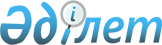 О внесении изменений и дополнений в Инструкцию N 34 ~V950075 "О порядке исчисления и уплаты земельного налога"
					
			Утративший силу
			
			
		
					Утверждено приказом Налогового комитета Министерства финансов Республики Казахстан от 10 июля 1998 года N 62. Зарегистрировано в Министерстве юстиции Республики Казахстан 23.07.1998 г. за N 547. Утратил силу - приказом Министра государственных доходов РК от 9.04.2002 № 416 (извлечение из приказа см. ниже).



                          Извлечение из приказа Министра государственных доходов 




                                Республики Казахстан от 9 апреля 2002 года № 416








          В соответствии с Законом Республики Казахстан от 12 июня 2001 года 




 
 Z010210_ 
  "О введении в действие Кодекса Республики Казахстан "О налогах и 
других обязательных платежах в бюджет" (Налоговый кодекс)" приказываю:
     1. Признать утратившими силу некоторые приказы согласно приложению:
     ...Приказ Налогового комитета Министерства финансов Республики 
Казахстан от 10 июля 1998 года N 62 "Об утверждении изменений и дополнений 
к Инструкциям Налогового комитета Министерства финансов Республики 
Казахстан N 33 "О порядке исчисления и уплаты в бюджет подоходного налога 
с юридических лиц", N 34 "О порядке исчисления и уплаты земельного 
налога"...
     
     Министр
---------------------------------------------------------------------------
     В разделе I:
     абзац второй пункта 1 после слов "Плата за землю" дополнить словами 
", предоставляемую государством," и слово "форме" заменить словом "формах".
     В разделе III:
     абзац первый пункта 4 изложить в следующей редакции:
     "Объектом обложения земельным налогом является земельный участок. К 
земельным участкам, в частности, относятся:";
     пункт 5 дополнить абзацем следующего содержания:





          "Отнесение земель к категориям, а также перевод земель из одной 
категории в другую в связи с изменением их целевого назначения 
производится по решению исполнительных органов в соответствии с их 
компетенцией.".




          В разделе IV:




          в пункте 6:




          дополнить пятым абзацем следующего содержания:




          "При отсутствии у юридических и физических лиц акта на право владения 
или пользования землей или другого документа, удостоверяющего право 
владения или пользования земельным участком, основанием для признания этих 
лиц налогоплательщиками в отношении земельного участка является 
фактическая реализация их прав по владению, распоряжению и пользованию 
этим земельным участком."; 




          пятый-одиннадцатый абзацы считать соответственно шестым- 
двенадцатым абзацами;           




          в третьем, четвертом и  пятом абзацах пункта 14 слова "полосами 
отчуждения" заменить словами "охранными зонами".




          В разделе VI:




          в пункте 33:




          дополнить вторым абзацем следующего содержания:




          "Пример.




          В г.Костанае при ставке земельного налога 3,25 тенге за 1 кв. метр 
предельный размер сниженной базовой ставки должен составлять 2,275 тенге 
(70% от базовой). Для определения размера земельного налога к данной 
ставке применяется коэффициент, устанавливаемый ежегодно Правительством 




Республики Казахстан в соответствии со статьей 107 Указа Президента 
Республики Казахстан, имеющего силу Закона, "О налогах и других 
обязательных платежах в бюджет"; 
     абзацы второй и третий считать абзацами третьим и четвертым.
     В разделе VII:
     в третьем и четвертом абзацах пункта 34 после слов "и других 
сооружений" "и другие устройства" дополнить словами ", охранных зон" и 
", охранные зоны".       
     В разделе ХIV:
     пункт 61 изложить в следующей редакции:
     "Налог не взимается с земельных участков:
     1) общего пользования населенных пунктов;
     2) занятых сетью государственных автомобильных дорог общего 
пользования;                   
     3) занятых под строительство в городе Астана на период строительства 
не более трех лет;
     4) занятых под объекты, находящиеся на консервации по решению 
Правительства Республики Казахстан.





          К землям общего пользования населенных пунктов относятся земли, 
занятые и предназначенные для занятия площадями, улицами, проездами, 
дорогами, набережными, парками, скверами, бульварами, водоемами, пляжами и 
иными объектами, предназначенными для удовлетворения нужд населения.";




          пункты 63 и 65 исключить.






					© 2012. РГП на ПХВ «Институт законодательства и правовой информации Республики Казахстан» Министерства юстиции Республики Казахстан
				